Name: ________________________________________	Class: ___________________________Teacher: ______________________________________	Date: ____________________________Gather Artifacts for your Portfolio Rubric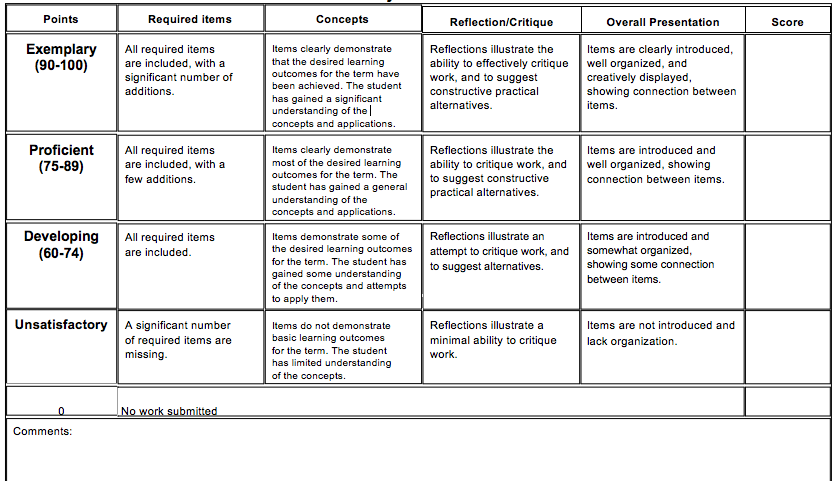 